27η ΠΡΟΣΚΛΗΣΗ ΣΥΓΚΛΗΣΗΣ ΟΙΚΟΝΟΜΙΚΗΣ ΕΠΙΤΡΟΠΗΣΚαλείστε να προσέλθετε σε τακτική συνεδρίαση της Οικονομικής Επιτροπής, που θα διεξαχθεί στο Δημοτικού Καταστήματος την 19η του μηνός Μαΐου έτους 2017, ημέρα Παρασκευή και ώρα 12:30 για την συζήτηση και λήψη αποφάσεων στα παρακάτω θέματα της ημερήσιας διάταξης, σύμφωνα με τις σχετικές διατάξεις του άρθρου 75 του Ν.3852/2010 (ΦΕΚ Α' 87) :1. Ανατροπή  Απόφασης ανάληψης υποχρέωσης.2. Συμπληρωματική διάθεση πιστώσεων  του προϋπ/σμού του Δήμου οικονομικού  έτους  2017.3. Έγκριση και δέσμευση δαπάνης για  επιστροφή αχρεωστήτως εισπραχθέντων ποσών 4. Έγκριση και διάθεση πίστωσης για δικαστικά έξοδα και έξοδα εκτέλεσης δικαστικών  αποφάσεων ή συμβιβαστικών πράξεων5. Ανάκληση της αριθμ. 192/2017 απόφασης της Οικονομικής Επιτροπής και εκ νέου έγκριση  δαπάνης  και  διάθεση πίστωσης  ποσού  7.588,00 € (συμπεριλαμβανομένου ΦΠΑ) για τη μίσθωση  τέντας στο Δημοτικό Κολυμβητήριο του τμήματος Πολιτισμού-Αθλητισμού της Δ/νσης Παιδείας –Πολιτισμού  του Δήμου Τρικκαίων6. Έγκριση  δαπάνης  και  διάθεση πίστωσης  ποσού  6.200,00 € (συμπεριλαμβανομένου  του ΦΠΑ) για την  προμήθεια και τοποθέτηση κιγκλιδωμάτων ασφαλείας για την κάλυψη των αναγκών του Δημοτικού Σταδίου Τρικάλων. 7. Έγκριση δαπάνης και διάθεση πίστωσης ποσού  3.310,18€ για την «Προμήθεια αναλωσίμων μηχανογράφησης8. Έγκριση ανατροπής δαπανών 2017  9. Έγκριση δαπανών & Διάθεση πιστώσεων για τις ανάγκες του Τμήματος Πρασίνου & Κηποτεχνίας της Δ/νσης Πρασίνου & Τοπικής Οικονομίας10. Έγκριση δαπάνης και διάθεση πίστωσης για προμήθεια παγκακίων  11. Έγκριση πρακτικού συνοπτικού διαγωνισμού για την έγκριση του αποτελέσματος και την  κατακύρωση στο μειοδότη που αφορά στο έργο «ΚΑΤΑΣΚΕΥΗ 22ου ΝΗΠΙΑΓΩΓΕΙΟΥ ΤΡΙΚΑΛΩΝ »12. Έγκριση πρακτικού συνοπτικού διαγωνισμού για την έγκριση του αποτελέσματος και την  κατακύρωση στο μειοδότη που αφορά στο έργο «Κατασκευή 8ου Νηπιαγωγείου Τρικάλων»13. Έγκριση εγγράφων σύμβασης και προκήρυξης συνοπτικού διαγωνισμού του έργου: «ΕΞΩΡΑΙΣΜΟΣ ΓΗΠΕΔΟΥ ΚΑΙ ΑΝΑΒΑΘΜΙΣΗ ΕΓΚΑΤΑΣΤΑΣΕΩΝ Τ.Κ.  ΓΛΙΝΟΥ»  και διάθεση πίστωσης για το σκοπό αυτό14. Έγκριση πρακτικού συγκρότησης επιτροπής διεξαγωγής συνοπτικού διαγωνισμού του έργου «ΕΞΩΡΑΙΣΜΟΣ ΓΗΠΕΔΟΥ ΚΑΙ ΑΝΑΒΑΘΜΙΣΗ ΕΓΚΑΤΑΣΤΑΣΕΩΝ Τ.Κ.  ΓΛΙΝΟΥ»15. Απευθείας ανάθεση & ψήφιση πίστωσης του έργου: «Τοποθέτηση αντιολισθητικού τάπητα στις διαβάσεις πεζών εντός του αστικού κέντρου της πόλης των Τρικάλων»  προϋπολογισμού  7.247,80€.16. Απευθείας ανάθεση & ψήφιση πίστωσης για το έργο «Διαγράμμιση ποδηλατοδρόμου», προϋπολογισμού  7.249,54€.17. Τροποποίηση της αριθμ. 284/2017 απόφασης Οικονομικής Επιτροπής σχετικά με την έγκριση πρακτικού συγκρότησης επιτροπών διεξαγωγής ανοικτού  διαγωνισμού έργων18. Έγκριση όρων δημοπράτησης του έργου: «ΠΛΑΚΟΣΤΡΩΣΗ ΚΕΝΤΡΙΚΩΝ ΔΡΟΜΩΝ ΠΑΛΗΟΚΑΣΤΡΟΥ»19. Έγκριση όρων δημοπράτησης του έργου: «ΑΓΡΟΤΙΚΗ ΟΔΟΠΟΙΙΑ ΖΗΛΕΥΤΗΣ   ΠΑΛΑΙΟΠΥΡΓΟΥ» 20. Έγκριση πρακτικού συγκρότησης επιτροπής διεξαγωγής διαγωνισμού της μελέτης «Στρατηγική Περιβαλλοντική Εκτίμηση (Σ.Π.Ε.) για τη μελέτη τροποποίησης της ζώνης οικιστικού ελέγχου (ΖΟΕ) της εκτός σχεδίου περιοχής και εκτός ορίων οικισμών προϋφιστάμενων του έτους 1923 περιοχής του Δήμου Τρικκαίων»Πίνακας Αποδεκτών	ΚΟΙΝΟΠΟΙΗΣΗ	ΤΑΚΤΙΚΑ ΜΕΛΗ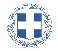 ΕΛΛΗΝΙΚΗ ΔΗΜΟΚΡΑΤΙΑ
ΝΟΜΟΣ ΤΡΙΚΑΛΩΝΔΗΜΟΣ ΤΡΙΚΚΑΙΩΝΔ/ΝΣΗ ΔΙΟΙΚΗΤΙΚΩΝ ΥΠΗΡΕΣΙΩΝΤΜΗΜΑ ΔΙΟΙΚΗΤΙΚΗΣ ΜΕΡΙΜΝΑΣΓραμματεία Οικονομικής ΕπιτροπήςΤρίκαλα, 15 Μαΐου 2017
Αριθ. Πρωτ. : 22783ΠΡΟΣ :  Τα μέλη της ΟικονομικήςΕπιτροπής (Πίνακας Αποδεκτών)(σε περίπτωση κωλύματος παρακαλείσθε να ενημερώσετε τον αναπληρωτή σας).Η Πρόεδρος της Οικονομικής ΕπιτροπήςΕλένη Αυγέρου - ΚογιάννηΑντιδήμαρχοςΑυγέρου - Κογιάννη ΕλένηΣτουρνάρας ΓεώργιοςΠαζαΐτης ΔημήτριοςΑλεστά ΣοφίαΛεβέντη-Καρά ΕυθυμίαΚωτούλας ΙωάννηςΡόμπας ΧριστόφοροςΓκουγκουστάμος ΖήσηςΚαΐκης ΓεώργιοςΔήμαρχος & μέλη Εκτελεστικής ΕπιτροπήςΓενικός Γραμματέας  Δ.ΤρικκαίωνΑναπληρωματικά μέλη Ο.Ε. 